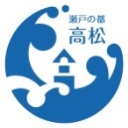 募集の趣旨平成２２年１１月に策定した「高松市総合都市交通計画」について、昨年３月に策定した立地適正化計画や、鉄道を基軸としたバス路線の再編による、地域公共交通再編実施計画の改定など、上位・関連計画との整合性を図るとともに、モビリティに関する国の方針等を踏まえ見直した、高松市総合都市交通計画改定（案）に対する「パブリックコメント」を実施します。募集期間　　平成３１年３月１日（金）から　平成３１年３月２２日（金）まで資料の閲覧場所等　　「高松市総合都市交通計画改定（案）」については、下記の場所で閲覧が可能です。また、御意見等の提出様式についても入手できます。○　高松市ホームページ（http://www.city.takamatsu.kagawa.jp/kurashi/shinotorikumi/machidukuri/sogotoshikoutu/pabukome_sougoutoshi.html）○　市役所（１階-市民相談コーナー、４階-交通政策課、１１階-情報公開コーナー）○　総合センター・支所・出張所○　各コミュニティセンター（支所・出張所併設の施設を除く）意見の提出方法高松市 市民政策局 交通政策課に持参又は、郵送・ＦＡＸ・電子メールで提出してください。（持参の場合：日曜日、祝日法に定める休日及び土曜日以外の日の、午前８時３０分から午後５時１５分まで）郵　送：〒７６０－８５７１　高松市番町一丁目8番15号　　　　　高松市役所　市民政策局　交通政策課ＦＡＸ：０８７－８３９－２１２５○ 電子メール：kotsuseisaku@city.takamatsu.lg.jpなお、電話による御意見の受付は行いませんので御了承ください。御意見等の公表　　　　お寄せいただいた御意見等は、住所・氏名等個人情報を除き、原則として公表します。　　なお、提出されました御意見等に対して、個別の回答はいたしませんので、御了承下さい。【担当課：問合せ先】高松市役所　市民政策局　コンパクト・エコシティ推進部　交通政策課〒760-8571　高松市番町一丁目8番15号電話：087-839-2138高松市総合都市交通計画改定（案）について【御意見等応募用紙】　　※印の項目については、差し支えなければ、御記入ください。　　　　　　　　　　　　　　　　　　　　　　御協力ありがとうございました。氏　　名（ﾌﾘｶﾞﾅ）住　　所〒※電話番号※Ｅメールアドレス　高松市総合都市交通計画改定（案）について（御意見等とその理由等についても記載してください。）　高松市総合都市交通計画改定（案）について（御意見等とその理由等についても記載してください。）